2022届校园招聘实施方案——中国地质大学（未来城校区）一、总则1.招聘目的：为吸引更多优秀、有潜力的应届毕业生来充实公司专业人才队伍，储备优秀人才后备军，我们想以校友的身份拉近与高校学子的距离，以“师兄访谈”的方式解锁“他”的技术成长之路，用榜样的力量感召莘莘学子了解不一样的中观。2.选拔原则：公开招聘、全面考核、择优录用。3.用人标准：踏实的工作作风、主动的工作态度、正直坦诚的人格、良好的沟通能力、积极的进取心、强烈的责任感、敏捷的思维、吃苦耐劳的精神、认同公司企业文化。二、招收对象：主要针对毕业时间为2021.6-2022.12，2021届、2022届遥感科学与技术、计算机科学、软件工程、电子信息工程、机械设计制造及其自动化、自动化、通信工程、信息与计算科学、空间信息与数字技术、地球信息科学与技术等相关专业的本科/硕士/博士的同学。招聘岗位：（一）岗位名称：计算机视觉（3D方向）算法工程师岗位职责：1.负责现有三维重建算法的迭代与优化；2.负责基于立体视觉的三维重建算法研究与工程化；3.负责三维重建方向图像处理相关算法研发； 岗位要求：1.计算机相关专业，基础扎实，熟悉OpenCV、Eigen等图形图像算法库；2.数学基础优秀，具有良好的数学思维训练和逻辑思考能力；3.对三维重建、立体视觉相关技术有研究积累和实践经验优先；4.具有图像处理算法开发经验；5.较强的论文阅读能力，能熟练运用C/C++实现算法；（二）岗位名称：网格处理算法工程师岗位职责：1.负责现有三维网格模型生成与处理算法的迭代与优化；2.负责计算机图形学方向网格相关处理算法的研究与工程化；岗位要求：1.计算机相关专业，计算机基础扎实，工程化能力优秀；2.数学基础优秀，具有良好的数学思维训练和逻辑思考能力；3.有三维网格/点云处理相关算法经验者优先；4.熟悉常用开源算法库如OpenMesh、PCL、CGAL；5.较强的论文阅读能力，能熟练运用C/C++实现算法。（三）岗位名称：SLAM算法工程师岗位职责：1.负责基于多传感器的融合定位算法设计、研发和系统构建，主要包括基于camera、lidar（激光雷达）等传感器和地图数据的融合；2.研发基于激光雷达、摄像头、IMU的大场景扫描设备SLAM算法； 3.研发自主导航中的路径规划以及运动控制算法。岗位要求：1.计算机、自动化、应用数学、电子通信类相关专业，对算法研发有浓厚兴趣；2.计算机基础扎实，工程化能力优秀；3.数学基础优秀，具有良好的数学思维训练和逻辑思考能力；4.良好的编程能力，熟悉C、C++、Python，有Linux下编程开发经验优先；5.思维活跃，能快速学习新知识，对技术研发富有激情；6.有三维重建相关算法经验者优先。（四）岗位名称：高级光学工程师  岗位职责：
1.相机、镜头、投影仪、激光器、透镜等光学器件评测及选型；
2.熟悉半导体激光的准直、聚焦等光学成像系统，熟悉光机投影仪等光学投射系统。 3.对光学器件的定制给出具体参数，光学模组的外协生产和测试验收；4.制定光学器件的测试方案及参与搭建测试系统，并对光学元件的参数和性能进行测试，根据测试结果来调整设计及选型方案。5.了解光学器件在机器视觉领域的最新应用与方向，不断提出产品光学部分的新方案。
岗位要求：
1.光学相关专业本科以上学历，工作经验5年以上，精通Zemax；
2.了解成像系统和投射系统光学设计，能根据产品需求制定镜头、投影器、激光器的各项参数的设计指标；
3.掌握光学评测技术，会使用光学相关测试仪器，熟练光学分析软件；
4.了解镜头、激光器的制造工艺。（五）岗位名称：C++软件开发工程师  岗位职责：1.负责软件需求分析与开发计划制定。2.负责软件界面设计与实现。3.负责软件功能的设计与实现4.负责软件版本管理。岗位要求：1.精通C/C++编程，熟悉VS2015 C/C++及MFC或Qt程序开发。2.3年以上工作经验，有独立负责项目的能力，熟悉GPU编程以及opengl、opencl等开发工具库者优先。3.具有团队合作精神，工作积极主动。4.本科及以上学历，硕士待遇从优。四、校招流程1.申请方式：（1）网上申请（投递渠道：智联招聘、前程无忧、Boss直聘）→简历筛选→线上面试→专业能力笔试测评→offer；（2）现场面试（9月27日9：30-12：00，地点请关注学院公众号或研究生群）→聆听校友分享见面会→了解中观招聘需求→投递简历→现场面试→等待笔试通知→到公司参加终面→offer。五、投递方式将简历发送至 qinwen.zhou@zg-3d.com 备注：“学校+××届+姓名+应聘岗位”六、薪资福利： 1.薪资优渥：公司实行宽带薪酬政策，对于应届生，依据拟录用职位、线上or现场面试/笔试测评两轮面试评价等综合因素确定薪资，年底均14薪+、项目奖金等；2.福利健全：五险一金、商业保险等基础福利，餐补，年度健康体检，传统节日礼包，婚育红包等福利；3.假期充足：周末双休、法定节假日、法定年假、加班调休假、春节带薪假2周+；4.培训晋升：定期内部技能培训、导师带教培养机制；5.花样团建：BBQ、生日会、轰趴、足球联赛、篮球联赛、乒乓球赛、羽毛球赛、王者荣耀组团赛等运动兴趣小组。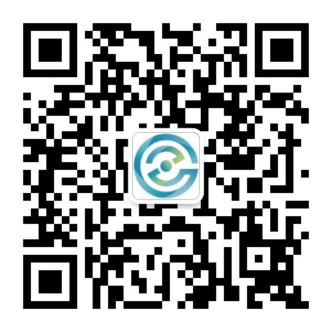 加入我们：联系人：周女士联系电话：027-8130 2138电子邮箱：qinwen.zhou@zg-3d.com （请注明投递的岗位）网址：https://www.zg-3d.com/ 公司地址：武汉市洪山区文化大道555号融创智谷C2-2-1504                                                             扫一扫  了解更多武汉中观自动化科技有限公司                                                    2021年9月7日